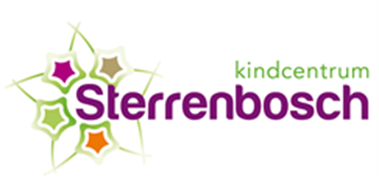 Stoeien is gezond!Stoeien draagt bij aan de sociale en motorische ontwikkeling van kinderen. Onderzoek laat zien dat stoeien een positief effect heeft, kinderen kunnen stoom afblazen, ontwikkelen hun motoriek, ze experimenteren met rollen en leren om hun gedrag te reguleren. Ook draagt stoeien positief bij aan de sociale ontwikkeling (leren onderhandelen, luisteren, rolneming), zelfregulatie, de cognitieve ontwikkeling (leren herkennen van het onderscheid tussen fantasie en realiteit, creatief denken) en de motorische ontwikkeling (eigen lichaam en grenzen ervan leren aanvoelen, lichaamscoördinatie).Soms hebben we de neiging om in te grijpen of stoeien te verbieden. Maar vooral jongens willen soms meedoen aan wild spel zoals stoeien of nep vechten. Maar het mag natuurlijk niet gevaarlijk zijn of een onveilig gevoel geven. Daarom vinden we het belangrijk om op KC Sterrenbosch ruimte te bieden aan stoeien maar enkele afspraken hierover te maken zodat het veilig en leuk blijft:We mogen stoeien in het afgesproken gebied, de stoeizone (kleuters in de zandbak en groep 3 t/m 8 gebied naast het voetbalveld).Stoeien is wat anders dan agressief gedrag:Wanneer 1 van de kinderen “stop” zegt, stopt het spel meteen. Er kunnen dan afspraken worden gemaakt over wat wel/niet fijn is. Wanneer je niet (meer) wilt stoeien, ga je lekker buiten de stoeizone spelen. In de groep besteden we hier aandacht aan en stoeien wordt ook tijdens de gymlessen gegeven. Want stoeien is gezond!Stoeien: magAgressief gedrag: mag nietPlagen, van voren duwen, besluipen, grijpen, achterna zitten, vasthouden, botsen, sjorren, zogenaamd vechten Hard slaan, afkeuring tonen, grijpen en omver duwen, vastzetten, uitschelden, vloeken, beledigen 